Project Determination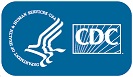 HPCDB Needs AssessmentsProject ID:0900f3eb81d2cbc5Accession #:NCHHSTP-PCCT-4/30/21-12e81Project Contact:Neal CarnesOrganization:OS/OS/OSIStatus:Pending Regulatory ClearanceIntended Use:Project DeterminationEstimated Start Date:12/01/21Estimated Completion Date:                      12/01/26CDC/ATSDR HRPO/IRB Protocol#:                          OMB Control#:                          DescriptionPriorityStandardDate Needed05/31/21Determination Start Date05/17/21DescriptionThis Project Determination request is to allow the HIV Prevention Capacity Development Branch to conduct non-research, public health program management, needs assessments for training and technical evaluation among directly funded community-based organizations and health departments. This request will require PRA review.IMS/CIO/Epi-Aid/Chemical Exposure SubmissionNoIMS Activation NameNot selectedSelect the primary priority of the projectNot selectedSelect the secondary priority(s) of the projectNot selectedSelect the task force associated with the responseNot selectedCIO Emergency Response NameNot selectedEpi-Aid NameNot selectedAssessment of Chemical Exposure NameNot selectedGoals/PurposeThe goal of this project is to assess the training and technical assistance needs of DHP directly funded community-based organizations and health departments. The purpose is to collect training and technical assistance needs in a convenient and easily accessed manner to assist funded agencies to meet their program goals throughout the duration of their funding.ObjectiveThe objective of the Training and Technical Assistance Needs Assessments is to understand then meet the specific trainings and technical assistance needs directly funded community-based organizations and health departments have as they implement the HIV prevention, care and treatment, and surveillance programs they are funded to provide to their affected communities. This objective is critical for the United States to meet the goals set forth in the Ending the HIV Epidemic Initiative in the US (EHE). This initiative seeks to reduce new HIV infections by 90% by 2030. To meet this goal, directly funded community-based organizations and health departments must stand up a host of programs and interventions that may require staff training and technical assistance to implement, and modify during the course of their funding. The HPCDB Needs Assessment will allow the branch to conveniently and readily assess these needs, then act upon them in a timely manner.Does this project include interventions, services, or policy change work aimed at improving the health of groups who have been excluded or marginalized and/or decreasing disparities?YesProject does not incorporate elements of health equity scienceNot selectedMeasuring DisparitiesNot selectedStudying Social Determinants of Health (SDOH)Not selectedAssessing ImpactNot selectedMethods to Improve Health Equity Research and PracticeYesOtherNot selectedActivities or TasksProgrammatic WorkTarget Population to be Included/RepresentedOther-Health department and community-based organization staff working with target (focus) populationsTags/KeywordsNeeds AssessmentCDC's RoleCDC is the sole institution conducting activityMethod CategoriesNeeds AssessmentMethodsThrough a structure needs assessment instrument, CDC staff will ask directly funded community based organizations and health department staff to report their training and technical assistance needs to help in meeting their funded program goals and objectives.Collection of Info, Data, or Bio specimensInformation on trainings and technical assistance needs of directly funded agencies will be collected through a structured instrument posted on the capacity building assistance tracking system, accessible only to DHP funded agencies and CDC staff and contractors.Expected Use of Findings/Results and their impactResulting needs assessment data will be analyzed to efficiently structure and implement training and technical assistance to meet directly funded community-based organization and health department needs.Could Individuals potentially be identified based on Information Collected?NoWill PII be captured (including coded data)?NoDoes CDC have access to the Identifiers (including coded data)?NoIs an assurance of confidentiality in place or planned?NoIs a certificate of confidentiality in place or planned?NoIs there a formal written agreement prohibiting the release of identifiers?NoFundingFunding TypeFunding TitleFunding #Original Fiscal Year# of Years of AwardBudget AmountHSC ReviewHSC AttributesOther - Public Health Program Activity (Needs Assessment)YesRegulation and PolicyDo you anticipate this project will be submitted to the IRB officeNoInstitutionsInstitutionFWA #FWA Exp. DateIRB TitleIRB Exp. DateFunding #StaffStaff MemberSIQT Exp. DateCiti Biomedical Exp. DateCiti Social and Behavioral Exp. DateCiti Good Clinical Exp. DateStaff RoleEmailPhone #Organization/InstitutionNeal Carnes02/28/202309/25/2021Program Leadmwi2@cdc.gov404-718-5379PREVENTION AND CLINICAL CARE TEAMDMPProposed Data Collection Start Date12/01/21Proposed Data Collection End Date12/01/26Proposed Public Access LevelRestrictedData Use TypeOther- CDC funded Capacity Building Assistance Provider Agencies may request accessData Use Type Data Use Type URLData Use Contactmwi2@cdc.govPublic Access justificationThe Needs Assessment data will not be useful to the general public, yet particular data may be useful to directly funded capacity building assistance provider agencies (funded currently under PS19-1904) in a restricted way. Any data shared will be at the agency level, thus will not involve personally identifiable or protected information .How Access Will Be Provided for DataAccess will not be provided to raw data; directly funded capacity building assistance provider agencies may be granted access to agency-level and aggregate data in order for these agencies to meet the reported training and technical assistance needs submitted by the community based organizations and health departments.Plans for archival and long-term preservation of the dataAll needs assessment data will be stored in the CDC sponsored capacity building assistance tracking system (CTS) and any resulting reports will be stored on the CDC OneDrive, behind the CDC firewall.Spatiality (Geographic Location)CountryState/ProvinceCounty/RegionUnited StatesDeterminationsDeterminationsDeterminationsDeterminationsDeterminationJustificationCompletedEntered By & RoleHSC: 
Does NOT Require HRPO ReviewNot Research / Other

45 CFR 46.102(l)

Other - Public Health Program Activity (Needs Assessment)05/07/21Dodson_Janella R. (jhd7) CIO HSCPRA: 
PRA Applies05/17/21Bonds_Constance  (akj8) CTR OMB/PRA Coordinator